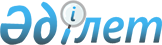 Об утверждении Положения о государственном учреждении "Аппарат акима Павлодарской области"
					
			Утративший силу
			
			
		
					Постановление акимата Павлодарской области от 26 августа 2014 года № 277/8. Зарегистрировано Департаментом юстиции Павлодарской области 10 сентября 2014 года № 4003. Утратило силу постановлением акимата Павлодарской области от 16 ноября 2017 года № 359/6 (вводится в действие по истечении десяти календарных дней после дня его первого официального опубликования)
      Сноска. Утратило силу постановлением акимата Павлодарской области от 16.11.2017 № 359/6 (вводится в действие по истечении десяти календарных дней после дня его первого официального опубликования).
      В соответствии с Законом Республики Казахстан от 23 января 2001 года "О местном государственном управлении и самоуправлении в Республике Казахстан", Законом Республики Казахстан от 1 марта 2011 года "О государственном имуществе", Указом Президента Республики Казахстан от 29 октября 2012 года № 410 "Об утверждении Типового положения государственного органа Республики Казахстан" акимат Павлодарской области ПОСТАНОВЛЯЕТ:
      1. Утвердить прилагаемое Положение о государственном учреждении "Аппарат акима Павлодарской области".


      2. Государственному учреждению "Аппарат акима Павлодарской области" в установленном законодательством порядке обеспечить:
      государственную регистрацию настоящего постановления в территориальном органе юстиции;
      в течение десяти календарных дней после государственной регистрации настоящего постановления в территориальном органе юстиции направление на официальное опубликование в средствах массовой информации и информационно-правовой системе "Әділет".
      3. Контроль за выполнением настоящего постановления возложить на руководителя аппарата акима области Уразгулова Р. К.
      4. Настоящее постановление вводится в действие со дня его первого официального опубликования. Положение
о государственном учреждении
"Аппарат акима Павлодарской области"
1. Общие положения
      1. Государственное учреждение "Аппарат акима Павлодарской области" является государственным органом Республики Казахстан, осуществляющим руководство в сфере информационно-аналитического, организационно-правового и материально-технического обеспечения деятельности акима Павлодарской области.

      2. Государственное учреждение "Аппарат акима Павлодарской области" не имеет ведомств.

      3. Государственное учреждение "Аппарат акима Павлодарской области" осуществляет свою деятельность в соответствии с Конституцией Республики Казахстан, законами Республики Казахстан, иными нормативными правовыми актами, а также настоящим Положением.

      4. Государственное учреждение "Аппарат акима Павлодарской области" является юридическим лицом в организационно-правовой форме государственного учреждения, имеет печати и штампы со своим наименованием на государственном языке, бланки установленного образца, в соответствии с законодательством Республики Казахстан счета в органах казначейства.

      5. Государственное учреждение "Аппарат акима Павлодарской области" вступает в гражданско-правовые отношения от собственного имени.

      6. Государственное учреждение "Аппарат акима Павлодарской области" имеет право выступать стороной гражданско-правовых отношений от имени государства, если оно уполномочено на это в соответствии с законодательством Республики Казахстан.

      7. Государственное учреждение "Аппарат акима Павлодарской области" по вопросам своей компетенции в порядке, установленном законодательством Республики Казахстан, принимает решения, оформляемые приказами руководителя государственного учреждения "Аппарат акима Павлодарской области" и другими актами, предусмотренными законодательством Республики Казахстан.

      8. Структура и лимит штатной численности государственного учреждения "Аппарат акима Павлодарской области" утверждаются в соответствии с действующим законодательством Республики Казахстан.

      9. Местонахождение государственного учреждения: Республика Казахстан, Павлодарская область, 140000, г. Павлодар, ул. Академика Сатпаева, 49.

      10. Режим работы государственного учреждения "Аппарат акима Павлодарской области": понедельник-пятница с 9-00 до 18-30 часов, обеденный перерыв с 13-00 до 14-30 часов, выходные дни: суббота - воскресенье.

      11. Полное наименование государственного органа на государственном языке: "Павлодар облысы әкімінің аппараты" мемлекеттік мекемесі, на русском языке государственное учреждение "Аппарат акима Павлодарской области".
      12. Учредителем государственного учреждения "Аппарат акима Павлодарской области" является государство в лице акимата Павлодарской области.
      13. Настоящее Положение является учредительным документом государственного учреждения "Аппарат акима Павлодарской области".
      14. Финансирование деятельности государственного учреждения "Аппарат акима Павлодарской области" осуществляется из областного бюджета.
      15. Государственному учреждению "Аппарат акима Павлодарской области" запрещается вступать в договорные отношения с субъектами предпринимательства на предмет выполнения обязанностей, являющихся функциями государственного учреждения "Аппарат акима Павлодарской области".
      Если государственному учреждению "Аппарат акима Павлодарской области" законодательными актами предоставлено право осуществлять приносящую доходы деятельность, то доходы, полученные от такой деятельности, направляются в доход государственного бюджета. 2. Миссия, цель, предмет деятельности, основные задачи,
функции, права и обязанности государственного учреждения
"Аппарат акима Павлодарской области"
      16. Миссия государственного учреждения "Аппарат акима Павлодарской области": обеспечение деятельности акима области по проведению государственной политики на вверенной ему территории.

      17. Цель государственного учреждения "Аппарат акима Павлодарской области": реализация на областном уровне мероприятий информационно-аналитического, организационно-правового и материально-технического обеспечения деятельности акима Павлодарской области.

      18. Предметом деятельности государственного учреждения "Аппарат акима Павлодарской области" является осуществление мероприятий по обеспечению деятельности акима области по проведению государственной политики на территории области.

      19. Задачи:

      1) обеспечение деятельности акима области по проведению государственной политики на вверенной ему территории;

      2) содействие в реализации конституционных принципов общественного согласия, политической стабильности, экономического развития, казахстанского патриотизма, в решении наиболее важных вопросов региона демократическими методами;

      3) участие в выработке планов социально-экономического развития области, совершенствовании механизма и тактики осуществления социально-экономических реформ в соответствии со стратегией развития Республики Казахстан;

      4) взаимодействие с центральными и местными государственными органами, организациями и гражданами;

      5) координация деятельности местных исполнительных органов в области;

      6) осуществляет анализ, оценку и проверку достижения объектом государственного аудита прямых и конечных результатов, предусмотренных в документах Системы государственного планирования Республики Казахстан, надежности и достоверности финансовой и управленческой информации, эффективности внутренних процессов организации деятельности государственных органов, качества оказываемых государственных услуг, сохранности активов государства.

      Сноска. Пункт 19 с изменениями, внесенными постановлением акимата Павлодарской области от 02.02. 2016 № 31/1 (вводится в действие со дня его первого официального опубликования).

      20. Функции:
      1) обеспечение организационной, правовой, информационно-аналитической, консультативной, материально-технической подготовки и проведение заседаний акимата области, мероприятий, совещаний, семинаров с участием акима области, визитов иностранных делегаций, выездов акима области в регионы, а также финансирование указанных и иных мероприятий с участием акима области;
      2) подготовка и представление информационных материалов по вопросам:
      реализация инвестиционных проектов в рамках государственной программы индустриально-инновационного развития;
      развитие промышленного производства и строительной индустрии, малого и среднего бизнеса;
      бюджетная политика и управление государственными активами, социально-экономическое развития региона, формирование цен и тарифов;
      реализация программ в сферах образования, здравоохранения и социального обеспечения;
      развитие сельскохозяйственного производства и организация создания стабилизационного продовольственного фонда;
      реализация программ развития агропромышленного комплекса, охраны окружающей среды и водных ресурсов;
      организация информационной, языковой и ономастической, молодежной и религиозной политики;
      реализация информационного сопровождения общественно-политических изменений в обществе.
      3) обеспечение нормотворческой деятельности акимата и акима области:
      вносит акиму области предложения по основным направлениям формирования эффективного государственного механизма правовой защиты граждан и организаций;
      принимает меры по укреплению законности и правопорядка, совершенствованию механизма нормотворческой деятельности акима области;
      осуществляет правовой анализ нормативных правовых актов, вносимых на рассмотрение акимата и акима области, участвует в разработке и доработке проектов актов акимата и акима области;
      4) координация деятельности антитеррористической комиссии Павлодарской области;
      5) обеспечение взаимодействия со Штабом Антитеррористического Центра Республики Казахстан;
      6) обеспечивает полномочия акима области в отношениях с представительным органом области (далее - маслихат):
      регулярно информирует акима области о состоянии нормотворческой деятельности в маслихате и его постоянных комиссиях, рассматриваемых ими вопросов, разъясняет позицию акимата и акима области по проектам решений;
      вносит акиму области предложения по определению приоритетности рассмотрения маслихатом проектов решений, созыву в период между сессиями внеочередных заседаний маслихата, целесообразности присутствия акима области на заседаниях маслихата;
      обеспечивает взаимодействие с депутатами Парламента Республики Казахстан;
      7) участвует в разработке и реализации областных программ, утверждаемых маслихатом;
      8) вносит предложения акиму области по награждению государственными наградами, присвоению почетных званий и поощрениям акима области;
      9) обеспечивает полномочия акима области по отношению к государственным и консультативно-совещательным органам, непосредственно подчиненным и подотчетным ему и акимату области:
      вносит предложения акиму области об образовании, упразднении и реорганизации государственных органов, финансируемых из местного бюджета, и консультативно-совещательных органов, непосредственно подчиненных и подотчетных ему и акимату области;
      обеспечивает взаимодействие и координацию деятельности государственных и консультативно-совещательных органов, непосредственно подчиненных и подотчетных ему и акимату области;
      10) реализует полномочия акима области в сфере региональной политики:
      осуществляет прогнозирование и выработку предложений для акима области по стратегии региональной политики, конструктивной совместной работе представительных и исполнительных органов городов и районов, их взаимодействию с областными и центральными исполнительными и представительными органами;
      обеспечивает взаимодействие акима области с акимами городов и районов;
      вносит акиму области предложения об отмене либо приостановлении полностью или частично актов акимов городов и районов;
      обеспечивает соответствие актов акимата и акима области действующему законодательству Республики Казахстан;
      обеспечивает безусловное и исчерпывающее выполнение актов и поручений акима области исполнительными органами, финансируемыми из местных бюджетов;
      11) проводит систематический мониторинг выполнения поручений акима области, анализирует и вносит предложения по совершенствованию контроля за полнотой и качеством исполнения поручений;
      12) заслушивает, требует устные, при необходимости, письменные объяснения соответствующих должностных лиц, докладывает систематически акиму области о результатах и сделанных по ним выводам;
      13) выявляет причины и условия невыполнения нормативных правовых актов и поручений, принимает меры по устранению выявленных нарушений;
      14) осуществляет информационно-аналитическое обеспечение деятельности акима области:
      проводит анализ внутриполитической ситуации, работы государственных органов области и должностных лиц, изучает общественное мнение, прогнозирует развитие политической и социально-экономической ситуации, межэтнических отношений, готовит предложения по общественно значимым проблемам;
      осуществляет сбор, обработку информации и обеспечивает акима области информационно-аналитическими материалами по вопросам внутренней политики;
      обеспечивает установление и постоянное развитие связей акима области с общественностью через средства массовой информации, участвует в проведении мероприятий ассамблеи области, разъяснении принимаемых актов акимата и акима области;
      15) обеспечивает проведение курса акима области в сфере управления персоналом и кадровой политики государственной службы:
      анализирует состояние кадровой работы, государственной службы и уровня профессиональной подготовки государственных служащих исполнительных органов, финансируемых из местного бюджета, участвует в формировании кадрового резерва на административные должности корпуса "А";
      оформляет материалы при назначении на должности и освобождении от должностей политических и административных государственных служащих корпуса "А" и "Б", решает иные вопросы, связанные с прохождением государственной службы должностными лицами, назначаемыми и согласуемыми с акимом области, ведет их личные дела;
      организует профессиональную переподготовку государственных служащих исполнительных органов, финансируемых из местного бюджета;
      проводит в соответствии с действующим законодательством аттестацию административных государственных служащих государственного учреждения "Аппарат акима Павлодарской области", других должностных лиц, назначаемых акимом области и ежегодную оценку их деятельности;
      16) проводит работу по оценке деятельности местных исполнительных органов по управлению персоналом, вносит предложения по улучшению показателей по данному направлению;
      17) осуществляет документационное обеспечение деятельности акима области:
      ведет регистрацию актов акимата и акима области;
      обеспечивает надлежащее оформление, рассылку и публикацию актов акимата и акима области, документов консультативно-совещательных органов;
      организует делопроизводство в государственном учреждении "Аппарат акима Павлодарской области";
      осуществляет учет поступающей служебной и иной корреспонденции в адрес акима, заместителей акима и государственного учреждения "Аппарат акима Павлодарской области", организует работу по оперативному прохождению, рассмотрению и отправке корреспонденции;
      проводит анализ документооборота;
      обеспечивает хранение, систематизацию и кодификацию актов акимата и акима области;
      принимает меры, направленные на широкое использование государственного языка, соблюдение правил делопроизводства, улучшение стиля и методов работы;
      организует прием граждан;
      обеспечивает соблюдение режима секретности в государственном учреждении "Аппарат акима Павлодарской области", оформляет материалы на допуск к секретным документам сотрудников государственного учреждения "Аппарат акима Павлодарской области", других должностных лиц, назначаемых акимом области;
      18) выполняет функции администратора программ по обеспечению деятельности акима области средствами связи, информационно-вычислительной и оргтехникой, созданию информационных систем, их эксплуатации и ремонту;
      19) осуществляет обеспечение социально-бытового и транспортного обслуживания деятельности акима области:
      разрабатывает проекты смет расходов, финансируемых за счет средств областного бюджета, принимает необходимые меры для их экономного расходования и использования по целевому назначению;
      организует обслуживание, капитальные и текущие ремонты, выступает заказчиком реконструкции зданий и сооружений, находящихся в его ведении;
      осуществляет оперативный бухгалтерский и статистический учеты, предоставляет в установленном порядке в финансовые и другие органы балансы и отчеты по исполнению смет расходов;
      ведет договорную и контрактную работу по обеспечению бесперебойного энерго-, тепло- и водоснабжения, противопожарной безопасности, охране зданий, подготовке их к работе в осенне-зимний и летний периоды;
      организует обеспечение и проведение выборов акимов городов районного значения, сел, поселков, сельских округов;
      20) обеспечивает ежегодное проведение оценки эффективности деятельности исполнительных органов, финансируемых из областного бюджета, бюджета местных исполнительных органов районов (города областного значения) в порядке, определяемом Правительством Республики Казахстан, в этих целях проводит следующую работу:
      вносит акиму области результаты оценки эффективности деятельности местных исполнительных органов;
      направляет в центральные государственные органы отчетную информацию по результатам оценки эффективности деятельности местных исполнительных органов;
      обеспечивает акима области необходимыми информационно- аналитическими материалами по результатам ежегодной оценки эффективности деятельности местных исполнительных органов;
      проводит мониторинг разработки нормативных правовых актов по оказанию государственных услуг, осуществляет координацию деятельности по оказанию государственных услуг местными исполнительными органами;
      совершенствует документооборот и внедряет новые информационные технологии;
      проводит работу по созданию базы данных, обучению ответственных работников аппарата акима области новыми информационными технологиями;
      осуществляет административный контроль по управлению действующими информационными системами, за состоянием сайта акима области и своевременным поступлением информации для его размещения.
      21) разрабатывает и осуществляет мероприятия по мобилизационной подготовке, территориальной и гражданской обороне области, в рамках исполнения всеобщей воинской обязанности;
      22) координирует деятельность местных исполнительных органов и обеспечивает взаимодействие с территориальными подразделениями центральных государственных органов по вопросам чрезвычайных ситуаций, мобилизационной подготовки и территориальной обороны;
      23) осуществляет право владения и пользования государственным пакетом акций акционерных обществ и долями участия в товариществах с ограниченной ответственностью, субъекта права государственных юридических лиц, в случаях, предусмотренных актами акимата и акима области, иными нормативными правовыми актами, в том числе принятие решений в отношении них, аналогично компетенции уполномоченных органов соответствующей отрасли;
      24) вносит акиму области отчет о результатах внутреннего аудита с рекомендациями по пресечению, недопущению нарушений при использовании средств республиканского и (или) местных бюджетов в соответствии с законодательством Республики Казахстан, по устранению выявленных недостатков, повышению эффективности внутренних процессов организации деятельности государственных органов.
      Сноска. Пункт 20 с изменениями, внесенными постановлением акимата Павлодарской области от 02.02. 2016 № 31/1 (вводится в действие со дня его первого официального опубликования).

      21. Права и обязанности:


      государственное учреждение "Аппарат акима Павлодарской области" для выполнения возложенных на него задач и реализации полномочий, предусмотренных настоящим Положением, имеет право в порядке, установленном законодательством Республики Казахстан:
      1) запрашивать и получать на безвозмездной основе от государственных органов и иных организаций, должностных лиц необходимую информацию, документы и иные материалы по вопросам, связанным с исполнением задач, поставленных перед государственным учреждением "Аппарат акима Павлодарской области";

      2) вносить на рассмотрение акимата и акима области предложения по совершенствованию организационной деятельности исполнительных органов, финансируемых из местного бюджета;

      3) заключать договоры, соглашения и иные юридические сделки;

      4) представлять интересы государства как акционера (участника) по вопросам, отнесенным к компетенции общего собрания акционеров (общего собрания участников), в соответствии с законодательством Республики Казахстан.

 3. Организация деятельности государственного учреждения
"Аппарат акима Павлодарской области"
      22. Руководство государственным учреждением "Аппарат акима Павлодарской области" осуществляется руководителем аппарата акима области, который несет персональную ответственность за выполнение возложенных на государственное учреждение "Аппарат акима Павлодарской области" задач и осуществление им своих функций.

      23. Руководитель аппарата акима области назначается на должность и освобождается от должности акимом области в соответствии с действующим законодательством Республики Казахстан.

      24. Руководитель аппарата акима области имеет заместителей, которые назначаются на должности и освобождаются от должностей в соответствии с законодательством Республики Казахстан.

      25. Полномочия руководителя аппарат акима области:

      1) организует работу государственного учреждения "Аппарат акима Павлодарской области", осуществляет руководство его деятельностью, несет персональную ответственность за выполнение возложенных на государственное учреждение "Аппарат акима Павлодарской области" задач и осуществление им своих функций;

      2) представляет на утверждение акимату области проекты о внесении изменений в Положение о государственном учреждении "Аппарат акима Павлодарской области", вносит предложения по его структуре и штатам;

      3) Исключен постановлением акимата Павлодарской области от 02.02. 2016 № 31/1 (вводится в действие со дня его первого официального опубликования).

      4) обеспечивает согласование с акимом области кандидатур для назначения на руководящие должности исполнительных органов, финансируемых из местного бюджета;

      5) Исключен постановлением акимата Павлодарской области от 02.02. 2016 № 31/1 (вводится в действие со дня его первого официального опубликования).

      6) производит кадровые изменения в пределах структуры в соответствии с действующим законодательством Республики Казахстан;

      7) контролирует исполнение в государственном учреждении "Аппарат акима Павлодарской области" законодательства Республики Казахстан о государственной службе;

      8) Исключен постановлением акимата Павлодарской области от 02.02. 2016 № 31/1 (вводится в действие со дня его первого официального опубликования).

      9) Исключен постановлением акимата Павлодарской области от 02.02. 2016 № 31/1 (вводится в действие со дня его первого официального опубликования).

      10) вносит на рассмотрение акиму области предложения о наложении либо снятии дисциплинарных взысканий на должностных лиц, назначаемых акимом области;

      11) Исключен постановлением акимата Павлодарской области от 02.02. 2016 № 31/1 (вводится в действие со дня его первого официального опубликования).

      12) Исключен постановлением акимата Павлодарской области от 02.02. 2016 № 31/1 (вводится в действие со дня его первого официального опубликования).

      13) Исключен постановлением акимата Павлодарской области от 02.02. 2016 № 31/1 (вводится в действие со дня его первого официального опубликования).

      14) издает приказы и утверждает инструкции в государственном учреждении "Аппарат акима Павлодарской области";

      15) устанавливает внутренний трудовой распорядок в государственном учреждении "Аппарат акима Павлодарской области";

      16) утверждает смету расходов государственного учреждения "Аппарат акима Павлодарской области" и в ее пределах распоряжается финансовыми средствами;

      17) подписывает служебную документацию;

      18) Исключен постановлением акимата Павлодарской области от 02.02. 2016 № 31/1 (вводится в действие со дня его первого официального опубликования).

      19) Исключен постановлением акимата Павлодарской области от 02.02. 2016 № 31/1 (вводится в действие со дня его первого официального опубликования).

      20) Исключен постановлением акимата Павлодарской области от 02.02. 2016 № 31/1 (вводится в действие со дня его первого официального опубликования).

      21) осуществляет личный прием граждан;

      22) Исключен постановлением акимата Павлодарской области от 02.02. 2016 № 31/1 (вводится в действие со дня его первого официального опубликования).

      23) присутствует на открытых и закрытых заседаниях маслихата;

      24) координирует работу по подготовке к заседаниям акимата, консультативно-совещательных органов;

      25) координирует работу по организации мероприятий с участием акима области;

      26) представляет государственное учреждение "Аппарат акима Павлодарской области" в государственных органах и иных организациях;
      27) организует реализацию целей, возложенных на аппарат;
      28) организует, координирует и контролирует деятельность структурных подразделений аппарата в пределах своей компетенции;
      29) утверждает структуру и штатное расписание аппарата, положение о его структурных подразделениях;
      30) назначает на государственные должности и освобождает от государственных должностей административных государственных служащих копруса "Б" аппарата;
      31) осуществляет общее руководство деятельностью дисциплинарной и конкурсной комиссий аппарата;
      32) осуществяет контроль за соблюдением служебной дисциплины;
      33) решает вопросы командирования, предоставления отпусков, оказания материальной помощи, подготовки, переподготовки и повышения квалификации, поощрения, установления надбавок государственным служащим аппарата, за исключением работников, вопросы трудовых отношений которых отнесены к компетенции вышестоящих должностных лиц;
      34) решает вопросы дисциплинарной ответственности государственных служащих аппарата, за исключением работников, вопросы трудовых отношений которых отнесены к компетенции вышестоящих должностных лиц;
      35) обеспечивает исполнение требований законодательства Республики Казахстан о противодействии коррупции в пределах своей компетенции;
      36) контролирует ход исполнения решений, принятых местными исполнительными и представительными органами области; 
      37) осуществляет иные полномочия, возложенные законами и иными нормативными правовыми актами Республики Казахстан;
      38) возлагает функции по обеспечению соблюдения норм служебной этики и профилактики нарушений законодательства о государственной службе, противодействии коррупции и Этического кодекса государственных служащих Республики Казахстан;
      39) обеспечивает взаимодействие с Общественным советом.


      Исполнение полномочий руководителя аппарата акима области в период его отсутствия осуществляется лицом, его замещающим в соответствии с действующим законодательством Республики Казахстан.
      Сноска. Пункт 25 с изменениями, внесенными постановлением акимата Павлодарской области от 02.02. 2016 № 31/1 (вводится в действие со дня его первого официального опубликования).

      26. Руководитель аппарата акима области определяет полномочия своих заместителей в соответствии с действующим законодательством.

      27. Государственное учреждение "Аппарат акима Павлодарской области" возглавляется руководителем аппарата акима области, назначаемым на должность и освобождаемым от должности в соответствии с действующим законодательством Республики Казахстан.

      28. Взаимоотношения между государственным учреждением "Аппарат акима Павлодарской области" и уполномоченным органом по управлению коммунальным имуществом (местным исполнительным органом области) регулируются действующим законодательством Республики Казахстан.

      29. Взаимоотношения между государственным учреждением "Аппарат акима Павлодарской области" и уполномоченным органом соответствующей отрасли (местным исполнительным органом области) регулируются действующим законодательством Республики Казахстан.

      30. Взаимоотношения между администрацией государственного учреждения "Аппарат акима Павлодарской области" и трудовым коллективом определяются в соответствии с Трудовым кодексом Республики Казахстан и коллективным договором.

 4. Имущество государственного учреждения
"Аппарат акима Павлодарской области"
      31. Государственное учреждение "Аппарат акима Павлодарской области" может иметь на праве оперативного пользования обособленное имущество в случаях, предусмотренных законодательством Республики Казахстан.
      Имущество государственного учреждения "Аппарат акима Павлодарской области" формируется за счет имущества, переданного ему собственником и иных источников, не запрещенных законодательством Республики Казахстан.
      32. Имущество, закрепленное за государственным учреждением "Аппарат акима Павлодарской области", относится к коммунальной собственности.

      33. Государственное учреждение "Аппарат акима Павлодарской области" не вправе самостоятельно отчуждать или иным способом распоряжаться закрепленным за ним имуществом и имуществом, приобретенным за счет средств, выданных ему по плану финансирования, если иное не установлено законодательством Республики Казахстан.

 5. Реорганизация и упразднение (ликвидация)государственного
учреждения "Аппарат акима Павлодарской области"
      34. Реорганизация и упразднение государственного учреждения "Аппарат акима Павлодарской области" осуществляются в соответствии с законодательством Республики Казахстан.

      35. При ликвидации государственного учреждения "Аппарат акима Павлодарской области" имущество, оставшееся после удовлетворения требований кредиторов, остается в областной коммунальной собственности. Перечень организаций, находящихся в ведении
государственного учреждения "Аппарат акима
Павлодарской области"
      1) Коммунальное государственное учреждение "Офис-сервис" аппарата акима Павлодарской области".

      2) Коммунальное государственное казенное предприятие на праве хозяйственного ведения "Павлодарский региональный центр переподготовки и повышения квалификации государственных служащих" аппарата акима Павлодарской области".

      3) Товарищество с ограниченной ответственностью "Автохозяйство Павлодарской области".

      4) Товарищество с ограниченной ответственностью "Информационно-технический сервис".

      5) Коммунальное государственное учреждение "Управление обеспечения мобилизационной подготовки и территориальной обороны" государственного учреждения "Аппарат акима Павлодарской области".

      6) Коммунальное государственное учреждение "Қоғамдық келісім" аппарата акима Павлодарской области.

      Сноска. Перечень с изменением, внесенным постановлением акимата Павлодарской области от 07.07.2015 N 199/7 (вводится в действие со дня его первого официального опубликования).
					© 2012. РГП на ПХВ «Институт законодательства и правовой информации Республики Казахстан» Министерства юстиции Республики Казахстан
				
      Аким области

К. Бозумбаев
Утверждено
постановлением акимата
Павлодарской области
от 26 августа 2014 года № 277/8